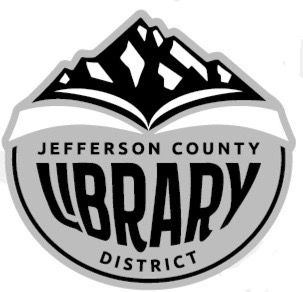 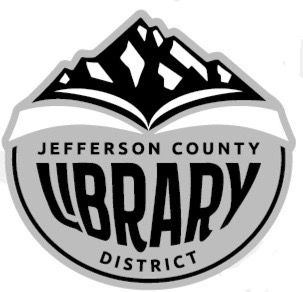 		AttendanceBoard Present: 	Stephen Hillis, Susan Stovall, Karen Esvelt, Guy Chittenden, Royce EmbanksStaff PRESENT:  	Jane Ellen Innes	I.	Call to Order		The meeting was called to order at 11:00 am by Stephen Hillis.	II.	Acceptance of Agenda and Establishment of a quorum		It was confirmed that a quorum was established.  Stovall moved that the agenda be accepted with flexibility.  Esvelt seconded.  Motion passed unanimously.	III.	Public Comment		There was no public comment.	IV.	Executive SessionIn accordance with ORS 192.660(2)(e) – deliberation on real property transactions, the board entered executive session at 10:02 am to discuss the Bean Foundation’s proposal for a Westside Community Campus.  	V.	Return to Open Session		The board returned to open session at 12:25 pm. 	IV.	Discussion w the Bean FoundationDuring the executive session, the board discussed the potential collaboration with the Bean Foundation on the Westside Community Campus. It recognized its fiduciary responsibilities to its constituents and  determined that it needed additional information from the Foundation to be able to make data driven decisions.	VII.	Adjournment		With no further business before the board, the meeting adjourned at 12:32 pm.Respectfully submitted,Jane Ellen Innes, Secretary to the BoardJefferson County Library District	